Конспект  занятия по лепке из соленого теста (младшая группа. коллективная работа)«Солнышко смеётся»Программное содержание:Познакомить с лепкой из соленого теста, с его особенностями (соленое, мягкое). Воспитывать интерес к лепке из соленого теста. Научить использовать тесто для проявления творческих способностей детей.Совершенствовать умение раскатывать тесто между ладоней (шарик, валик).Развитие мелкой моторики и координации движений пальцев рук.Воспитывать у детей сочувствие и желание помочь. Оборудование: готовое солнышко с грустным выражением лица, тесто для лепки, тарелки, салфетки, магнитофон, рисунок солнышка.Ход занятияВоспитатель: Ребята, я сегодня шла на работу и увидела, что по дорожке катится очень грустный колобок.Я ему говорю: «Колобок - Колобок, куда ты катишься и почему ты такой грустный?» Как вы думаете, почему он грустный?Ответы детей (Боится Лису, Зайца, Медведя, Собаку).Он мне отвечает: «Я не колобок, я Солнышко, только сильный ветер и темные тучи поломали мои лучики, поэтому я плачу».Я ему говорю: « Не плачь Солнышко пойдем лучше со мной в детский сад, ребята тебе обязательно помогут»Ребята, вы хотите помочь Солнышку? А как вы думаете, чем мы можем ему помочь? Ответы детей (обнять, угостить конфеткой...)А я предлагаю слепить лучики для солнышка, чтоб оно опять ярко засияло и радовало нас своим теплом. Прежде, чем начать работу, давайте с вами поиграем, чтобы  лучики  у Солнышка стали  горячие и яркие.Физкультурная разминка «Солнышко»Воспитатель: А теперь ребята проходим на свои места. (включаю спокойную, тихую музыку)Сегодня мы познакомимся с волшебным материалом. Он пластичный, послушный, теплый, добрый. Из него мы сделаем лучики для Солнышка.  Сначала вам необходимо узнать самое главное правило работы с тестом. Его  нельзя брать в рот, потому что оно очень  соленое.А теперь давайте с ним  познакомимся. Возьмите с тарелочки  кусочек теста, помните его в руках, узнайте его - пусть оно тоже узнает вас. Тесто – материал мягкий, удивительно послушный, нежный. А когда высыхает, становиться  твердое как камень, но его легко можно разбитьПознакомились с нашим волшебным тестом? Оно вам понравилось?Ответы детей: (Да понравилось…)Воспитатель: Я думаю, вы ему тоже понравились. Теперь мы с вами можем приступить к нашей работе. Из кусочка теста давайте скатаем сначала шарик.  (Скатывать круговыми движениями с лева на право (с права на лево)  надавливая на него ладошкой.) А из шарика скатаем ровный, аккуратный валик (лучик). Посмотрите ребята, какие у вас получились красивые ровные лучики (валики).Физкультминутка  Пальчиковая гимнастика: «Солнышко».  (на местах)                                                                                 Солнце утром рано встало,                                                                                                Всех детишек приласкало.   (Ладошки  скрестить, пальцы широко раздвинуть                                                                                                                                                                                                                      образуя «солнышко с лучами».)Воспитатель: Ребята несите свои лучики к солнышку, чтоб оно снова стало улыбаться и смеяться. Посмотрите, ребята, какое веселое у нас получилось Солнышко.Воспитатель от имени Солнышка благодарит детей за красивые лучики А завтра, когда наши лучики высохнут (станут твердыми), мы их раскрасим разноцветной краской, и Солнышко станет еще красивее.А сейчас я еще вам скажу одно правило работы с тестом – после лепки необходимо помыть руки. Все идут мыть руки.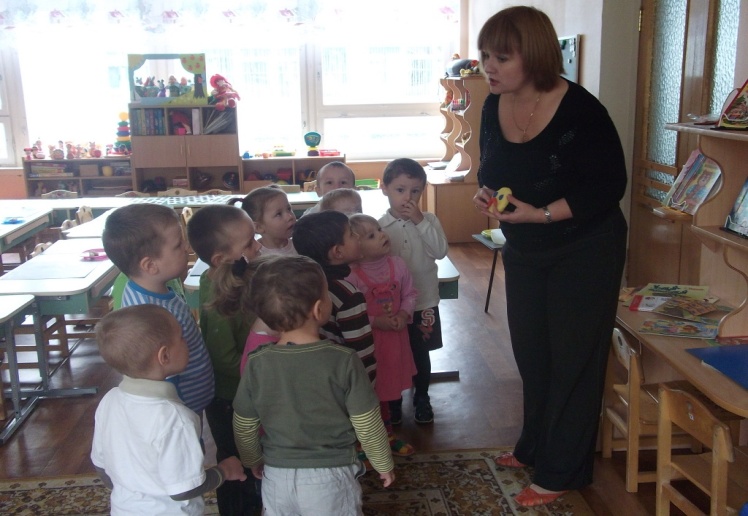 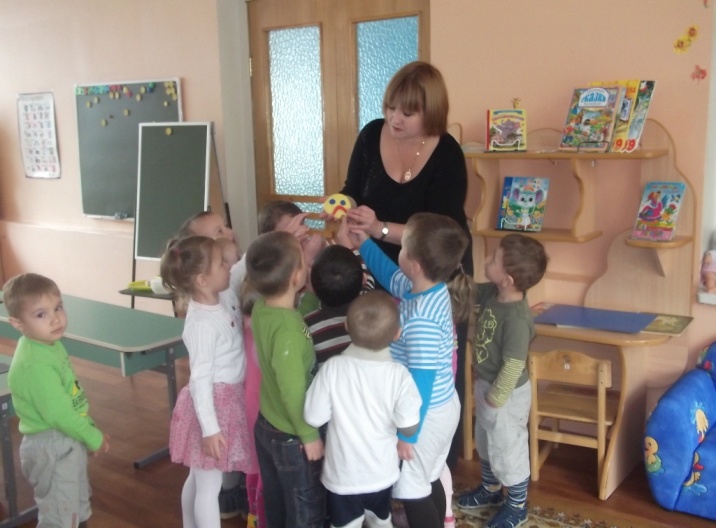 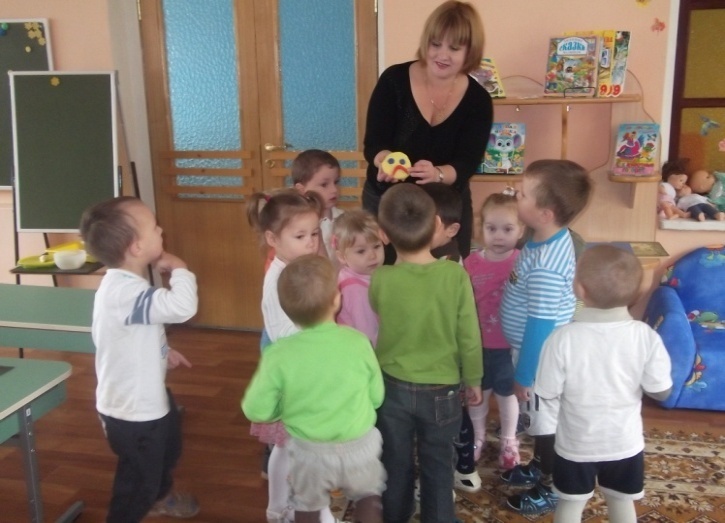 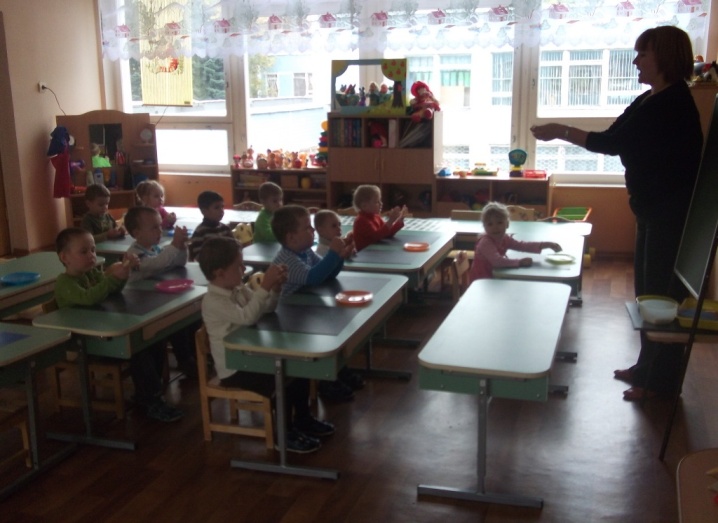 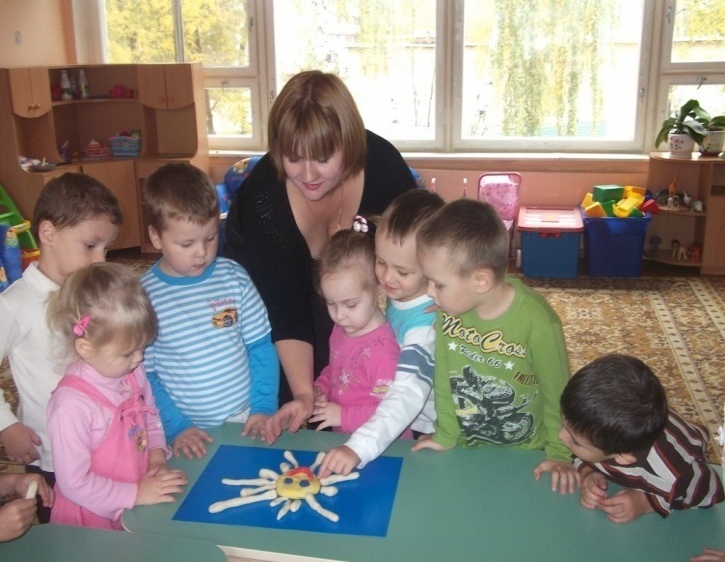 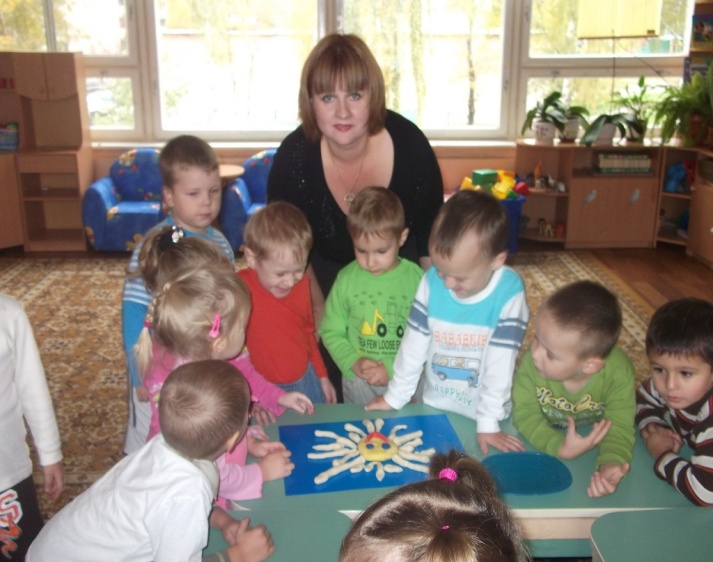 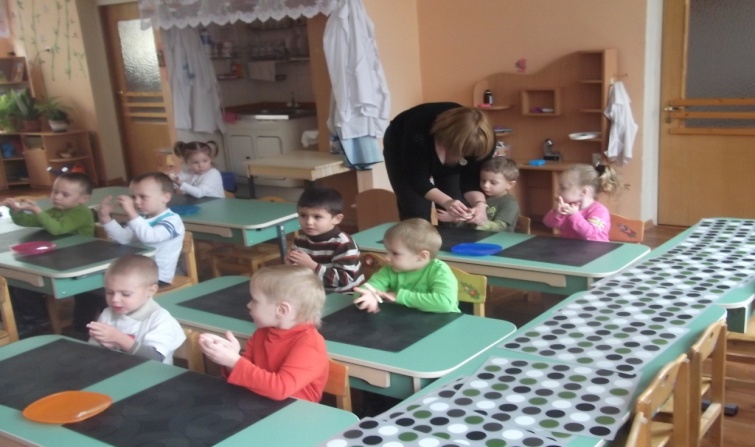 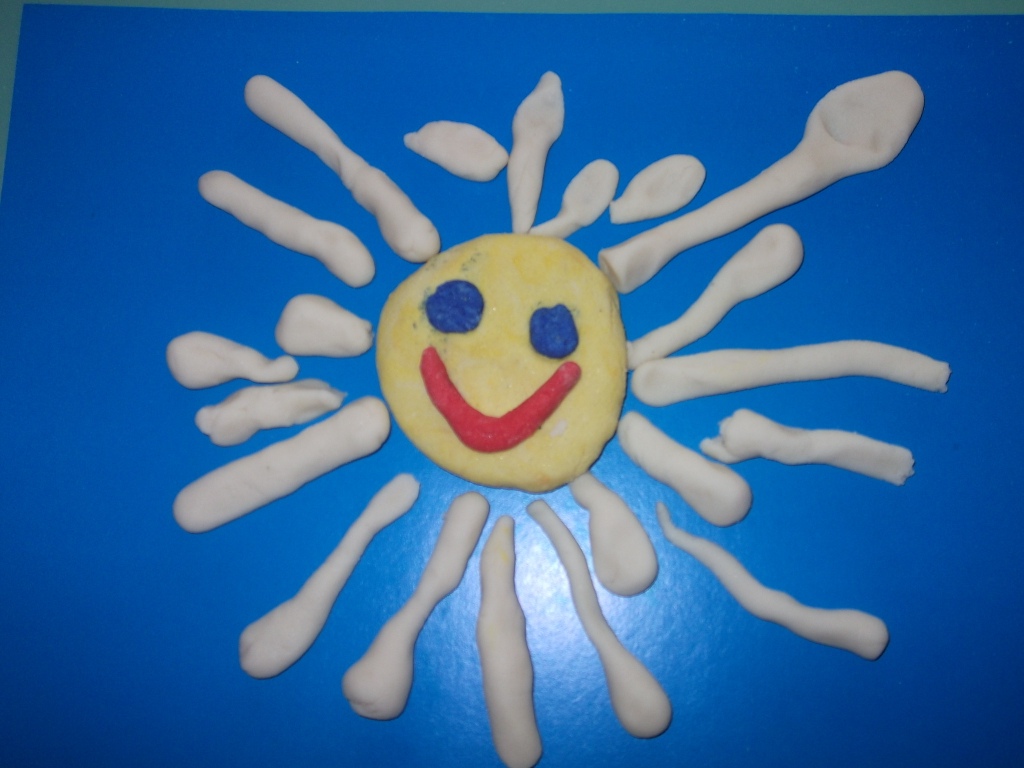 Солнышко,Солнышко!Выгляни в окошко: Ждут тебя детки,Ждут малолетки.Солнышко-ведрышкоВзойди поскорей,Освети, обогрей –Телят да ягнят,Еще маленьких ребятВот как солнышко встает,Выше, выше, выше.Поднять руки вверх. Потянуться.К ночи солнышко зайдетНиже, ниже, ниже.Присесть на корточки. Руки опустить на пол.Хорошо, хорошо,Солнышко смеется.А под солнышком нам Весело живется!Хлопать в ладоши.Улыбаться! 